АДМИНИСТРАЦИЯ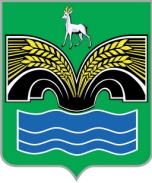 СЕЛЬСКОГО ПОСЕЛЕНИЯ СВЕТЛОЕ ПОЛЕМУНИЦИПАЛЬНОГО РАЙОНА КРАСНОЯРСКИЙСАМАРСКОЙ ОБЛАСТИПОСТАНОВЛЕНИЕот 10 февраля 2022 года № 19О проведении собрания граждан в деревне Висловка муниципального района Красноярский Самарской области 	В соответствии с Федеральным законом от 06.10.2003 № 131-ФЗ «Об общих принципах организации местного самоуправления в Российской Федерации», статьей 27 Устава   сельского поселения Светлое Поле и в целях участия в государственной программе Самарской области «Поддержка инициатив населения муниципальных образований в Самарской области» на 2017-2025 годы» ПОСТАНОВЛЯЮ:1. Провести собрание граждан жителей д. Висловка по вопросу обсуждения участия в государственной программе Самарской области «Поддержка инициатив населения муниципальных образований в Самарской области» на 2017-2025 годы»  2. Определить срок проведения собрания граждан 15 февраля 2022 года в 15 час. 00 мин. Место проведения – въезд в КП «Иска» д.Висловка. 3. Администрации сельского поселения Светлое Поле организовать работу по   проведению собрания граждан д. Висловка в соответствии с пунктом 1 настоящего постановления с соблюдением мер недопущения распространения новой коронавирусной инфекции COVID-19, безопасности, оказания медицинской помощи в период проведения собрания граждан.  4. Опубликовать настоящее постановление в газете «Красноярский вестник» и разместить на официальном сайте администрации муниципального района Красноярский в разделе «Поселения».5. Постановление вступает в силу с даты его официального опубликования.6. Контроль за исполнением настоящего постановления оставляю за собой.Глава сельского поселения Светлое Полемуниципального района КрасноярскийСамарской области				         	           	 И.А.Старков